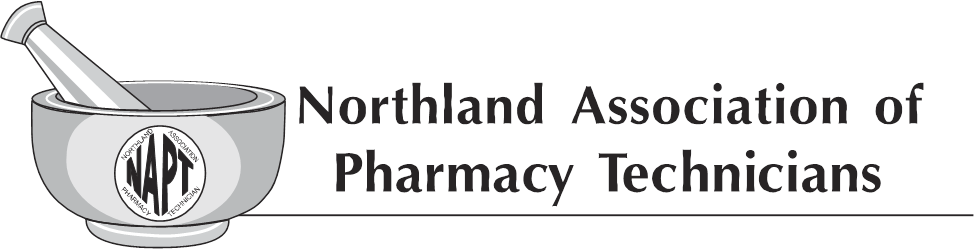 General Membership MeetingApril 17th, 2021 at 12:30pmVia Zoomhttps://zoom.us/j/93711284073?pwd=UGpNYjRqUThZRitJeWVyZ2o0TjhmZz09Meeting ID: 937 1128 4073		Passcode: NDpharm		Select NAPT RoomPresident Lindsay Cizek-Cribb called the meeting to orderLindsay Cizek-Cribb declared a quorum.  16 participants in attendance in the zoom room.Mission Statement read by Diane HalvorsonLindsay Cizek-Cribb verbally reviewed the agenda.  Sharon Kupper made a motion to approve the agenda.  Amanda Olauson seconded the motion.  Motion approved.Lindsay Cizek-Cribb acknowledged special thanks to the outgoing NAPT Executive Board and reported the incoming board as follows:Lindsay Cizek-Cribb-ChairpersonAmanda (Mandy) Chase-PresidentAdelle Casavant-Vice PresidentDiane Halvorson-TreasurerAmanda Olauson-SecretaryLindsay Cizek-Cribb stated the appointed positions of Members-at-Large and Parliamentarian will be appointed in the coming month.Secretary Report:  Lindsay Cizek-Cribb shared her screen to allow attendees to read the General Membership meeting held September 20, 2020.  Secretary Diane Halvorson stated that minutes are also available on the NDPhA website for future review.  Secretary Diane Halvorson asked if anyone had any questions or corrections for the minutes.  Hearing no changes.  Adelle Casavant made a motion to approve the General Membership meeting minutes held September 20, 2020.  Amanda Olauson seconded the motion.  Motion carried.Treasurer Report:  Treasurer Cassie Doyle reported on the Profit & Loss statement.  Adelle Casavant made a motion to approve the Profit & Loss statement.  Pat Olson seconded the motion.  Motion carried.Treasurer Cassie Doyle reported on the Balance Sheet.  Adelle Casavant made a motion to approve the Balance Sheet.  Pat Olson seconded the motion.  Motion carried.Awards:  President Lindsay Cizek-Cribb reported:NAPT Annual Scholarship:  Previously the NAPT Executive Board set a budget of $1,000 to be awarded towards 2021 awards.  Lindsay Cizek-Cribb reported a total of 5 awards will be disbursed, each award will be $200 which equals a total of $1,000.  Once these payments have been made, it will bring the current scholarship balance to $916.  Recipients of the scholarships include:Nawal Abdi; student of Northland Community and Technical CollegeMaggie Knudson; Northland Community and Technical CollegeRaylee SanGrait; Northland Community and Technical CollegeJennifer Flemmer; North Dakota State College of ScienceDesirae Gibbon; North Dakota State College of ScienceNAPT awards:  Lindsay Cizek-Cribb reported that due to the NDPhA convention being virtual, the award ceremony was also held virtual.  On behalf of NAPT and its members, Lindsay Cizek-Cribb presented the following awards during this virtual awards ceremony:NAPT Distinguished Young Pharmacy Technician of the Year:  TBAFriend of NAPT:  Dr. Heidi EukelNAPT Pharmacy Technician of the Year:  Allison HaugeNAPT Diamond Award:  Vicki SchultzSpecial congratulations to all recipients.  President Lindsay Cizek-Cribb stated it is never too early to acknowledge those doing outstanding work, now accepting nominations for 2022 awards.President Lindsay Cizek-Cribb presented a verbal update on the Immunization status.  Stating NAPT worked in collaboration with CEImpact to provide education to pharmacy technicians to be able to administer COVID vaccines.  With participation of over 80 pharmacy technicians, the NAPT Executive Board feels this was a great success.  Further reporting that SB2279 has passed and signed by the Governor, moving forward, it is now in the hands of the North Dakota Board of Pharmacy to develop rules to provide guidance on how to role out to the profession.  President Lindsay Cizek-Cribb extended a thanks to all general members for completing the surveys sent out over the past year.  The results of the surveys provide guidance to the NAPT Executive Board 2021 Annual NAPT Fall Conference will be held on September 10 & 11 at the Holiday Inn in Fargo.  Diane Halvorson stated she will be the fall conference planning coordinator and invited anyone from the Fargo area to consider joining the planning committee.  If you are interested, please contact Diane.Installation of 2021-2022 Executive Board:	President Lindsay Cizek-Cribb installed:Amanda (Mandy) Chase-PresidentAdelle Casavant-Vice PresidentDiane Halvorson-TreasurerAmanda Olauson-SecretaryPresident Amanda (Mandy) Chase installed:Lindsay Cizek-Cribb-ChairpersonLindsay Cizek-Cribb announced that the appointed members, Members-at-Large and Parliamentarian will be selected within the next month.Chairperson Lindsay Cizek-Cribb opened the floor to open mic time:Vice President Adelle Casavant took a moment to introduce herself and asked the general members to feel free to reach out to her with any issues or topics they wish to discuss.  At 1259 meeting adjourned by Chairperson Lindsay Cizek-Cribb so attendees could continue to participate in the NDPhA convention.Minutes prepared by Diane Halvorson, exiting Secretary of NAPT